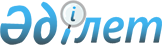 Қамысты ауданының аумағында сайлау учаскелерін құру туралы
					
			Күшін жойған
			
			
		
					Қостанай облысы Қамысты ауданы әкімінің 2014 жылғы 28 наурыздағы № 4 шешімі. Қостанай облысының Әділет департаментінде 2014 жылғы 31 наурызда № 4533 болып тіркелді. Күші жойылды - Қостанай облысы Қамысты ауданы әкімінің 2017 жылғы 11 қыркүйектегі № 4 шешімімен
      Ескерту. Күші жойылды - Қостанай облысы Қамысты ауданы әкімінің 11.09.2017 № 4 шешімімен (алғашқы ресми жарияланған күнінен кейін күнтізбелік он күн өткен соң қолданысқа енгізіледі).
      "Қазақстан Республикасындағы сайлау туралы" 1995 жылғы 28 қыркүйектегі Қазақстан Республикасының Конституциялық заңының 23–бабына сәйкес ШЕШІМ ҚАБЫЛДАДЫ:
      1. Қамысты ауданының аумағында сайлау учаскелері қосымшаға сәйкес құрылсын.
      2. Әкімнің 2011 жылғы 14 қарашадағы № 6 "Қамысты ауданының аумағында сайлау учаскелерін құру туралы" шешімінің (Нормативтік құқықтық актілерді мемлекеттік тіркеу тізілімінде № 9-11-128 болып тіркелген, 2011 жылғы 22 қарашада "Новый путь "Бозторғай" газетінде жарияланған) күші жойылды деп танылсын.
      3. Осы шешімнің орындалуын бақылау аудан әкімінің аппарат басшысы Ибрагим Ерболатұлы Бекмұхамедовке жүктелсін.
      4. Осы шешім алғашқы ресми жарияланған күнінен кейін қолданысқа енгізіледі.
      КЕЛІСІЛДІ:
      Қамысты аудандық аумақтық
      сайлау комиссиясының
      төрайымы
      ____________ А. Мақаева Қамысты ауданының аумағындағы сайлау учаскелері
      Ескерту. Қосымша жаңа редакцияда - Қостанай облысы Қамысты ауданы әкімінің 15.09.2015 № 6 шешімімен (алғашқы ресми жарияланған күнінен кейін күнтізбелік он күн өткен соң қолданысқа енгізіледі).
      1. № 393 сайлау учаскесі
      Шекараларында: Жайылма ауылы, Сахаровка ауылы.
      2. № 394 сайлау учаскесі
      Шекараларында: Клочково ауылы.
      3. № 395 сайлау учаскесі
      Шекараларында: Арқа ауылы, Новый көшесі, Торговый көшесі, Дорожная көшесі, Интернациональная көшесі, Школьный көшесі, Революционный көшесі, Озерный көшесі, Парковый көшесі, Октябрьский көшесі, 30 лет Победы көшесі, Спортивный көшесі.
      4. № 396 сайлау учаскесі
      Шекараларында: Ливановка ауылы, Новая көшесі, Парковая көшесі, Рабочая көшесі, Кооперативная көшесі, Целинная көшесі, Октябрьская көшесі, 20 лет ССО көшесі №№ 15, 27, 108, 143, 145, 176, 194А, 196А, 196Б, Комсомольская көшесі №№ 2, 6, 62А, 62Б, 111, 138, 155Б, 192А, 192Б, 204, 338, 430, 437, Тумарлинская көшесі №№ 18, 22, 58, 85, 106, 154, 165, 205, 206, 434, 436, Школьная көшесі №№ 205.
      5. № 397 сайлау учаскесі
      Шекараларында: Ливановка ауылы, Озерная көшесі, Киевская көшесі, 20 лет ССО көшесі №№ 158, 175, 177, 181, 183А, 183Б, 189, 190, Комсомольская көшесі №№ 10, 32, 37, 45, 47, 51, 54, 134, 173, 175, 211, Тумарлинская көшесі №№ 38, 60А, 60Б, 134, 161Б, 188, 217, Школьная көшесі №№ 21, 85, 155, 163А, 166А, 166Б, 168.
      6. № 398 сайлау учаскесі
      Шекараларында: Пушкино ауылы.
      7. № 399 сайлау учаскесі
      Шекараларында: Қамысты ауылы, Школьная көшесі №№ 18А, 24-28, 29, 31, 33-39, 41, 43-44, 46, 49-51, 53, 57, 59, Транспортная көшесі №№ 46, 47, 49, 51, 56, Свердлов көшесі №№ 4-11, 14, 18, 20-24, 30, 36, 37, 39, 41-43, Одесская көшесі №№ 2, 4, 7, Ленин көшесі №№ 12, 14, 23-30, 32, 32а, 34, 43, 45, 47, 51, 53, Косма көшесі №№ 1, 4, 6-12, 7А, 15-18, 26, 28, 30, 43А, 45А, 46Б, Киев көшесі №№ 1, 3, 4-9, Карл Маркс көшесі №№ 23, 25, 28, 30, 32, 38, 42, Ержанов көшесі, №№ 33, 35, 37, 39, 48, 50, 54-56, 57, 61а, 72, 82, 84, 86, 88, 90, Досжанов көшесі №№ 2А, 2-10, 12, Дорожная көшесі №№ 3, 6, Банная көшесі №№ 1, 3-5, 7, 8, 60 лет Октября көшесі №№ 1, 3-6, 8-10, 12, 14, 17, 19-21, 23, 25, 27, 29, 31, 33, 10 лет Целины көшесі №№ 2, 3, 5, 10, 12, 15, 17, 21, 23, 25, Құдайқұлов көшесі №№ 31, 33, 35, 37, 42, 43, 45-52, 55, 57, 60-62, 64-65, 67, 69, 71, 73, 75-82, 84-105, 107, 109.
      8. № 400 сайлау учаскесі
      Шекараларында: Қамысты ауылы, Школьная көшесі №№ 52, 65, 67, 69, 71, 73, Советская көшесі №№ 11-16, Ленин тұйық көше №№ 2-4, 6, 8, 10, 12, Гагарин тұйық көше №№ 2А, 3-11, 50 лет Октября тұйық көше №№ 1-4, 6, 7а, Новая көшесі №№ 1-7, 9-13, 15, 17-19, 22, 26, 28, Ленин көшесі №№ 38, 40, 42, 44, 46, 48, 50, 52, 54, 64, 68, 70, 72, Косма көшесі №№ 21, 23, 36, 38, 40, 42, Кооператор көшесі №№ 2-10, 12, Коммунальная көшесі №№ 1-14, 16, 20, Коммунальный тұйық көше №№ 1а, Декабристов көшесі №№ 1-3, 5-9, 5А, 7А, 11, 12, 14, Гумилев көшесі №№ 44-47, 50, 51, 53, 54, 56, 57, 59, 61-66, 70-76, 78, 82, 84, 86, 88, 92, 94, 96, 100, 102, 110, Гагарин көшесі №№ 1, 3-13, 15-23, 25, 27, 29, 50 лет Октября көшесі №№ 1А, 2А, 2Б, 2-7, 9-12, 14, 16, 16А, 16Б, 16В, 16 Г, 18, 20, 22, 23, 25, 27, 28, 30, 31, 31А, 33, 35, 38, 40, 42, 44.
      9. № 401 сайлау учаскесі
      Шекараларында: Мешіт ауылы.
      10. № 402 сайлау учаскесі
      Шекараларында: Қамысты ауылы, Маяк бөлімшесі.
      11. № 403 сайлау учаскесі
      Шекараларында: Свободное ауылы.
      12. № 404 сайлау учаскесі
      Шекараларында: Талдыкөл ауылы.
      13. № 405 сайлау учаскесі
      Шекараларында: Орқаш ауылы.
      14. № 406 сайлау учаскесі
      Шекараларында: Алтынсарин ауылы, Амангелді көшесі, Волынов көшесі №№ 1-20, Брежнев көшесі №№ 13-37, Советская көшесі, Октябрьская көшесі, 1 май тұйық көше, Абай тұйық көше, Треугольник көшесі, Студенческая көшесі, Ленин көшесі, Школьная тұйық көше, Степная көшесі, Маяковский көшесі, Карл Маркс тұйық көше, Щеглов көшесі, Железнодорожная көшесі.
      15. № 407 сайлау учаскесі
      Шекараларында: Қарабатыр ауылы.
      16. № 408 сайлау учаскесі
      Шекаларында: Аралкөл ауылы.
      17. № 409 сайлау учаскесі
      Шекараларында: Бестөбе ауылы.
      18. № 411 сайлау учаскесі
      Шекараларында: Фрунзе ауылы, Богдановка ауылы.
      19. № 413 сайлау учаскесі
      Шекараларында: Адаевка ауылы.
      20. № 414 сайлау учаскесі
      Шекараларында: Дружба ауылы.
      21. № 415 сайлау учаскесі
      Шекараларында: Қамысты ауылы, Школьная көшесі №№ 1-5, 10-12, 18, 19, Строительная көшесі №№ 1-8, 10-18, 20-23, 30-35, 38-47, 49, 53, 55, Северная көшесі №№ 1А, 1-6, 8-18, 20, 23, 24, Строительный тұйық көше №№ 2-8, Парковый тұйық көше №№ 2, 4, 6, Парковая көшесі №№ 2А, 2, 4-6, 8, 10, 11, Маяковский көшесі №№ 1, 3, 5, 6, 8, 10, 12, 14, Мазукаев көшесі №№ 2-6, 8, 10-19, 21, 23, 25, 27, 29-30, 32, 34, 36, 38, 39, 41, 43-46, 48, 50-58, 61, 65, 67, Ленин көшесі №№ 2, 3, 5, 6, 13, 15, Журавлев көшесі №№ 1, 3-20, 22-26, 28, 30, 32, 34, 36, 38, 40, 42, 44, 46, 48, Абай көшесі №№ 5, 7, 9-14, Әуезов тұйық көше №№ 1, 2, 3, 15, Әуезов көшесі №№ 1-6, 8, 9, 11-14.
      22. № 416 сайлау учаскесі
      Шекараларында: Қамысты ауылы, Энергетиков тұйық көше №№ 4, 6, 8, Энергетиков көшесі №№ 2Б, 3, 5, 7, 9, 11-17, 19, 19А, 23, 25, 27, 29, 31, 33, 35, 37, Транспортная көшесі №№ 2, 4-8, 10-18, 20-22, 25-28, 31, 34, 37, 39-45, Степная көшесі №№ 2, 4, 6, 8, 10, 12, 14, 18, 20, 22, Ержанов көшесі №№ 1-8, 10-20, 23-27, 29-31, 32, 34, 38, 40, 42, Гумилев көшесі №№ 1-9, 11, 15-20, 22-28, 30-31, 34-38, Горький көшесі №№ 1, 4, 6-8, 10, 12, 14, 16, 18, 26, Уәлиханов көшесі №№ 1, 3, 5, Құдайқұлов көшесі №№ 1-11, 13, 14, 16-22, 24-27, 30, 36, 38, Карл Маркс көшесі №№ 3-9, 12, 16-19, 22-23, 25, Абай көшесі №№ 18-25, 27-36, 38-39, 41, 43, 44, 46, 47, 49, 51, Маяковский көшесі №№ 11, 13, 15, 18, 20, 22-25, 27, 29, 32, 35-37, 42-47, 52, 56, 58.
      23. № 417 сайлау учаскесі
      Шекаларында: Алтынсарин ауылы, ХПП көшесі, Брежнев көшесі №№ 1-12, Волынов көшесі №№ 21-28.
      24. № 418 сайлау учаскесі
      Шекарларында: Арқа ауылы, Геологический көшесі, Садовый көшесі, Железнодорожная көшесі. Дворянское гнездо көшесі, Лесная көшесі, Клубная көшесі.
					© 2012. Қазақстан Республикасы Әділет министрлігінің «Қазақстан Республикасының Заңнама және құқықтық ақпарат институты» ШЖҚ РМК
				
Ж. Бисимбаев
Әкімнің
2014 жылғы 28 наурыз
№ 4 шешіміне
қосымша